Gemeinde:	.....	Strassen Nr.: 	.....Projektbezeichnung:	.....	Baustellen Nr.:	.....Inhaltsverzeichnis Angebotsbestandteil B1	Beiblatt Nr. 1Gemeinde:	.....	Strassen Nr.: 	.....Projektbezeichnung:	.....	Baustellen Nr.:	.....Ü B E R S I C H T S P L A N     1 : .....
(1:5'000; 1:2'500 oder Skizze ohne Massstab)
..........................................................................	.........................................................................Gemeinde:	.....	Projektbezeichnung:	.....	Baustellen Nr.: .....QM - K O N T R O L L P L A NAnwendungshinweise:	- Prüfmethoden, Mindestanzahl, Anforderungen etc. gemäss den aktuellen SNV - Normen	- Die BL ist für die lückenlose Durchführung und Sammlung aller Protokolle der gemäss diesem Kontrollplan verlangten Prüfungen verantwortlich	- Für obgenanntes Bauobjekt nicht notwendige Kontrollen sind in untenstehender Tabelle durchzustreichen (nicht löschen!)Legende:	X    = verantwortlich für Durchführung der Prüfung und Protokollierung	*   = Aufwendungen z.L. TBA (bei ungenügenden Resultaten z.L. Unternehmer / ausg. Planum, Mischgutuntersuchung und Bohrkerne)	(x)  = Mithilfe bei Kontrolle, Meldung „kontrollbereit“	** = Aufwendungen im Honorar oder Offertpreis enthalten	Ort / Datum: 	.....	Ingenieurbüro: 	.....	Kantonales Tiefbauamt Thurgau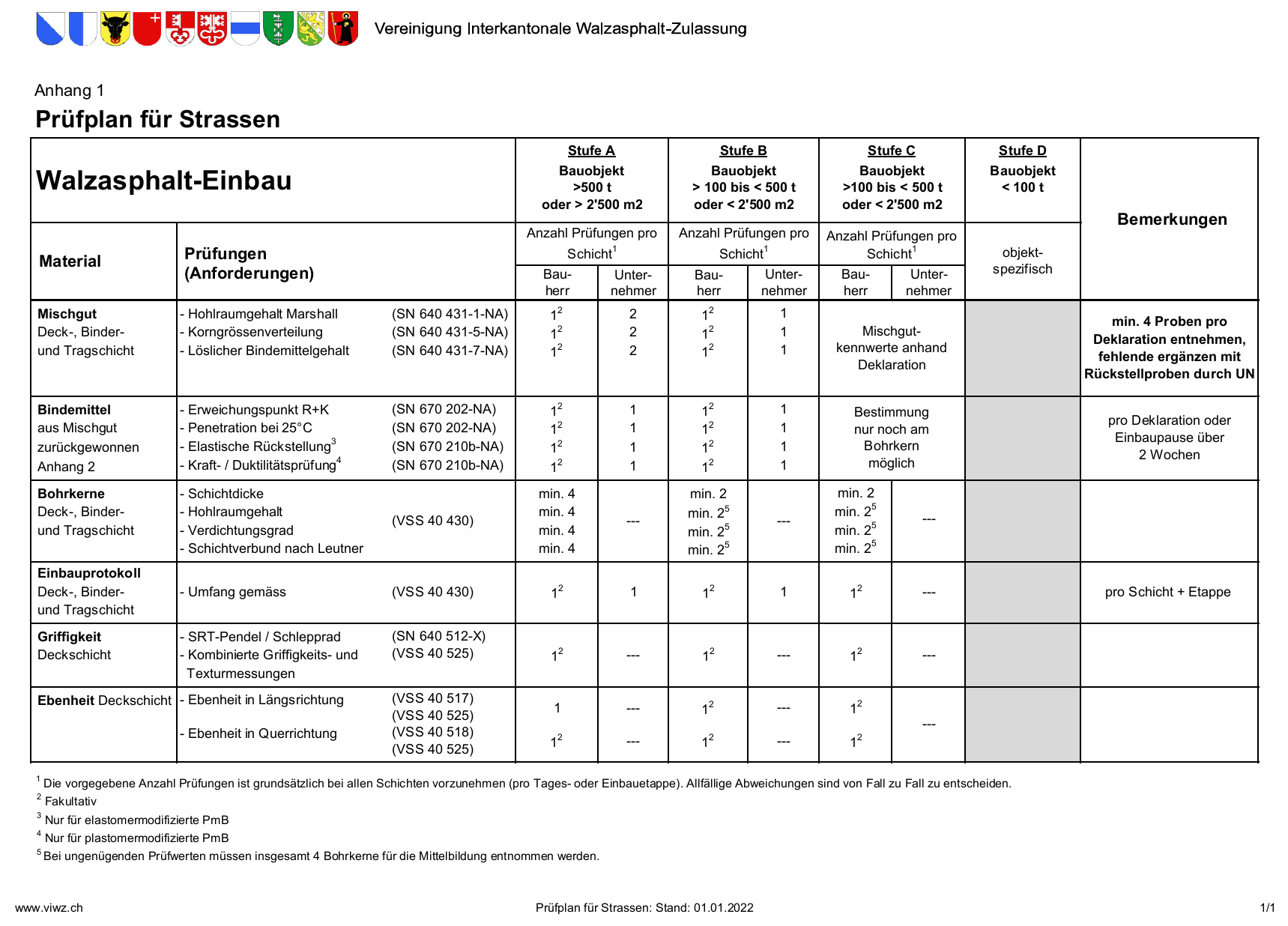 		Besondere Bestimmungen 				NPK: 102 (D/04) 000	AnwendungsregelnPositionen, die nicht dem Originaltext NPK entsprechen, sind mit dem Buchstaben R vor der Positionsnummer gekennzeichnet.Die Ausschreibung erfolgt unter ausdrücklichem Vorbehalt der Projekt- und Kreditgenehmigungen durch die zuständigen Instanzen sowie dem erfolgreichen Abschluss des Landerwerbs- und Planauflageverfahrens.Die Annahme des Angebotes bedarf der schriftlichen Form. Nach Ablauf der Beschwerdefrist wird mit dem Zuschlagsempfänger aufgrund des eingereichten Angebotes ein schriftlicher Werkvertrag abgeschlossen.Diese besonderen Bestimmungen gelten im Kantonstrassenbereich auch für die Leistungen für Dritte. (z.Bsp. Gemeinden, Werke etc.)100	Organisation Bauherr, Lage, Zweckbestimmung des Objekts, Umfang der Arbeiten110	Vereinfachte Anwendung111	Auftraggeber, Projektleiter, Planer, Bauleiter; Lage des Objekts, Umfang der Arbeiten, Zweckbestimmung und Beschreibung des Objekts; Objektkenndaten, Hauptmengen, Abgrenzungen, Gliederungen.100	01	Bauherrschaft:Departement für Bau und Umwelt des Kantons Thurgau, vertreten durch das 
Kantonale Tiefbauamt, Langfeldstrasse 53A, 8510 Frauenfeld02	Projekt und Bauleitung:......200	01	Projektbezeichnung:.....02	Ausbauart Strassenbau: (z.B. Vollausbau / Belagsersatz / Belagsverstärkung).....03	Gegenstand der Arbeiten Kunstbau:siehe Angebotsbestandteil D "Technische Bestimmungen Kunstbau"..300	Hauptabmessungen:310	StrassenbauFahrbahnlänge (m):	.....	- Fahrbahnbreite (m):	.....Fahrbahnfläche (m2):	.....Trottoirlänge (m):	.....	- Trottoirbreite (m):	.....Trottoirfläche (m2):	.....ev. weiteres:	.....320	KunstbauBauwerkslänge (m):	.....	- Bauwerksbreite (m):	.....Fahrbahnfläche (m2):	.....	- Trottoirfläche (m):	.....Ev. weiteres:	.....	.400	Hauptkubaturen:Betonarbeiten:Schalungen (m2):	.....	- Beton (m3):	.....Bewehrung (kg):	.....	- ev. weiteres:	.....Bauarbeiten für Werkleitungen:Grabarbeiten für Wasser (m): 	.....ev. weitere (z.B. Gas, EW, TV, TT):	.....Kanalisationen:Leitungen (NW + Länge):	.....	- Schächte (St):	.....Erdarbeiten:Humusabtrag (m3):	.....	- Humusieren (m2):		.....Aushub (m3):	.....	- Transporte (m3):		.....Dammbau (m3):	.....	- ev. weiteres:		.....Fundationen:Kiessand (m3):	.....	- Stabi-Mischgut (m3):		.....ev. weiteres:	.....Randabschlüsse:einreihig (m):	.....	- zweireihig (m):		.....Randsteine (m):	.....	- ev. weiteres:		.....Belagsarbeiten:Tragschichten (to):	.....	- Binderschichten (to):		.....Deckschichten (to):	.....	- Flanken verdichten (m):	.....- ev. weiteres:	.....Entwässerung:Leitungen (NW / m):	.....	- Schlammsammler (St):		.....Kontrollschächte (St):	.....	- ev. weiteres:		......400		Umfang der Brückenbauarbeitensämtliche Arbeiten in Zusammenhang mit dem BrückenbauErd- und Abbrucharbeiten BrückenbauwerkWasserbauarbeitenLehr-, Schutz- und MontagegerüsteBaumeisterarbeitenHöchstdruckwasserstrahlarbeitenBrückenabdichtungGebäudehinterfüllungBelagseinbauUmgebungsinstandsetzungMontagearbeiten Brückengeländer.500	Abgrenzungen (z.B. gegenüber Unternehmern die Einfluss auf die Arbeiten haben):
Folgende Arbeiten werden im Zuge der Strassenbauarbeiten durch Drittunternehmer im Auftrag des Bauherrn ausgeführt..510	Brückenbauarbeiten:sämtliche Arbeiten in Zusammenhang mit dem BrückenbauErd- und Abbrucharbeiten BrückenbauwerkWasserbauarbeitenBaumeisterarbeitenWasserhöchstdruckarbeitenBrückenabdichtungGebäudehinterfüllungPflästerungen und AbschlüsseBelagseinbauUmgebungsinstandsetzung520	Weiteres 
Beschreibung: ......600	Gliederungen / Lose:Beschreibung:- Objektgliederung:	.....- Losunterteilung: 	.....- Etappierungen: 	.....200	Ausschreibung, Eignungs- und Zuschlagskriterien, Beilagen zum Angebot220	Ausschreibung, Teilnahmebedingung, Eignungs- und Zuschlagskriterien221	Art des Verfahrens..400	Freihändiges VerfahrenBeschreibung: ..... (z.B. Tiefbau- und Belagsarbeiten / Tiefbau- und Baumeisterarbeiten)222	Teilangebote.100	Teilangebote sind unzulässig223	Teilnahmebedingung und Eignungskriterien.100	TeilnahmebedingungDer Anbieter ist in die vom Departement für Bau und Umwelt des Kantons Thurgau geführte ständige Liste qualifizierter Anbieterinnen und Anbieter des Bauhaupt- und Baunebengewerbes sowie von Dienstleistungen, die dem Baugewerbe nahestehen (Architekten, Planer, Ingenieure), aufgenommen und verfügt über ein gültiges Zertifikat.Die Anbieter (bei Bietergemeinschaften alle Beteiligten, bei Beizug von Subunternehmern auch die Subunternehmer) haben dem Angebot eine Kopie des Zertifikates beizulegen.Anbieter, die kein Zertifikat vorlegen, haben die für die Erlangung des Zertifikats erforderlichen Bescheinigungen und Angaben mit dem Angebot einzureichen (§ 2 Abs. 2 VöB).Die Formulare zur Einholung der Bescheinigungen können beim Departement für Bau und Umwelt des Kantons Thurgau, Verwaltungsgebäude Promenade, 8510 Frauenfeld 
(Generalsekretariat, Tel. +41 (0) 58 345 62 20), bezogen werden. Die Formulare können auch im Internet unter https://dbu.tg.ch (Ständige Liste TG) ausgedruckt werden.Bitte beachten Sie, dass das Departement für Bau und Umwelt gemäss § 2 Abs. 1 VöB verpflichtet ist, die Einreichung des gültigen Zertifikates zu verlangen. Anbieter, die kein Zertifikat bzw. keine, unvollständige oder veraltete Bescheinigungen einreichen, werden vom Vergabeverfahren ausgeschlossen.224	Zuschlagskriterien.100	01 Art:Das vorteilhafteste Angebot erhält den Zuschlag
(Gewichtung gemäss nachfolgenden Kriterien und deren Reihenfolge):02 Beschreibung:.200	Qualität01 LeistungsausweisDie Anbieter werden anhand der für das Tiefbauamt erbrachten Leistungen der letzten fünf Jahre beurteilt. Pro ausgeführtes Objekt wird eine Note vergeben. Aus allen Objekten wird eine Unternehmernote (Fünfjahresdurchschnitt) ermittelt. Anbieter die über keine Beurteilung verfügen, werden erstbewertet. Diese Bewertung wird mit der Durchschnittsnote aller bewerteten Unternehmen + 10 % eingesetzt.225	Verhandlungen.100	Bei den Bauarbeiten zu Lasten Kanton werden keine Verhandlungen geführt.Die Vergabe von Bauarbeiten zu Lasten der Gemeinden und/oder Werkbetriebenerfolgt direkt durch die betroffenen Bauherren.229	Vergabesumme.100	Die Vergabe des Kantonsanteils erfolgt aufgrund der gesamten Angebotssumme mit den
Leistungen für das Tiefbauamt inkl. allfälliger Leistungen für Dritte.230	Ausschreibungstermine, Auskünfte, Eingabeort, Eingabefristen232	Bezug der Ausschreibungsunterlagen.500	Bezug im freihändigen VerfahrenDirekter Versand der Ausschreibungsunterlagen an ausgewählte Unternehmungen.233	Begehungen..100	Keine Begehung.234	Auskünfte..500	Im freihändigen Verfahren:	Fragen zur Ausschreibung sind ausschliesslich schriftlich bzw. per E-Mail 
bis spätestens ..... an info.tba@tg.ch zu richten. Die Fragen und Antworten werden allen Eingeladenen per E-Mail zugestellt.
235	Sprache und Währung des Angebots..100	Sprache der Angebote und Unterlagen: Deutsch.200	Währung der Angebote: Schweizer Franken (Fr)236	Ort und Frist für Einreichen des Angebots..100	01 Ort:	Kantonales Tiefbauamt Thurgau, Langfeldstrasse 53A, 
	Sekretariat,  8510 Frauenfeld02 Eingabetermin:	Freitag, .....
	(Die Offerte muss bis 10.00 Uhr beim Auftraggeber eingetroffen sein. Verspätet 
	eingetroffene Offerten werden vom Submissionsverfahren ausgeschlossen).03 Stichwort: 	Ausschreibung .....04 Arbeitsvergabe:	voraussichtlich ………………….237	Öffnung des Angebots (Offertöffnung)..100	01 Nicht öffentlich.02 Die Offertöffnung erfolgt nach Ablauf der Eingabefrist und wird protokolliert. Alle Anbieter werden umgehend über die unkontrollierten und unbereinigten Offertsummen informiert.
Für die Vergabe der Arbeiten sind die bereinigten und kontrollierten Offertsummen massgebend.238	Verbindlichkeit des Angebots..100	Das Angebot bleibt bis sechs Monate nach dem Eingabetermin verbindlich. Sofern keine Festpreise vereinbart wurden, werden in der Zwischenzeit eintretende Preisänderungen basierend auf dem jeweilig gültigen PKI-SBV berücksichtigt. Während der Dauer von Rechtsmittelverfahren ruhen die Fristen für die Gültigkeit einer Offerte.239	Anwendbares Recht und Einsichtsrecht..100	Anwendbares Recht:
Es gilt ausschliesslich die Anwendbarkeit des schweizerischen Rechtes auf die Vertragsverhältnisse und auf den Gerichtsstand am Sitz des Auftraggebers oder der Auftraggeberin..200	Einsichtsrecht bei ungewöhnlich niedrigen Angeboten:
Bei ungewöhnlich niedrigen Angeboten wird der Auftraggeber gestützt auf Art. 38 Abs 3 IVöB beim Anbieter zweckdienliche Erkundigungen einholen..300	Überwachung und Konventionalstrafen:
Gestützt auf Art. 12 und 26 IVöB haben die Anbieter dem Auftraggeber auf Verlangen nachzuweisen, dass die Einhaltung der Arbeitsschutzbestimmungen, der Arbeitsbedingungen, des Umweltschutzrechts und der Lohngleichheit gewährleistet sind. 
Zur Absicherung kann im Werkvertrag eine angemessene Konventionalstrafe festgelegt werden.240	Ausschreibungsunterlagen241	Abgegebene Unterlagen..100	Vorgesehene Vertragsurkunden, besondere Bestimmungen, Leistungsverzeichnisse.130	Im freihändigen Verfahren:
Alle ausschreibungsrelevanten Unterlagen werden den ausgewählten Anbietern via E-Mail zugesendet.Original-Devis mit allen Angebotsbestandteilen im pdf-Format,der "Teil A: Titelblatt" und der "Teil E: Angaben des Unternehmers " zusätzlich als Excel-Dokument, das NPK-Leistungsverzeichnis im Format SIA451.crbx, sowie relevante Projektpläne im pdf-Format..500	..... (evtl. weiteres)242	Zu beziehende Unterlagen..300	Weitere Pläne und Unterlagen des Auflageprojektes können zum Selbstkostenpreis direkt beim Projektverfasser bezogen werden.243	Einzusehende Unterlagen..100	Berichte, Gutachten, Beschreibungen, Vorausschreibungen und dgl..110	Art ..... (z.B. Laborberichte, geologische Gutachten)250	Angebot, Beilagen251	Eingabeform des Angebots..100 01	Das vollständig ausgefüllte Angebot ist in Papierform bis spätestens zum Eingabetermin an das Kantonale Tiefbauamt Thurgau einzureichen.Folgende Unterlagen sind vollständig ausgefüllt bis zum Eingabetermin in Papierform an das Kantonale Tiefbauamt Thurgau, Langfeldstrasse 53A, 8510 Frauenfeld, einzureichen:Teil A:		Angebot (Titelblatt mit Inhaltsverzeichnis Angebotsbestandteile)Teil B1:	Besondere BestimmungenTeil B2:	Ergänzende Qualitätsanforderungen KunstbauTeil C:		NPK-LeistungsverzeichnisTeil D: 		Technische Bestimmungen (Nur Zusammenstellung)Teil E:		Angaben des UnternehmersZusätzlich zur Papierform ist ein beschrifteter elektronischer Datenträger (z.B. USB-Stick), mit der Offerteingabe verpackt, einzureichen. (NPK-Leistungsverzeichnis im Format SIA451.crbx)02 Bei allfälligen Differenzen zwischen dem Leistungsverzeichnis in Papier- und elektronischer Form gilt die eingereichte Papierform.Abweichungen oder Veränderungen zur Originalausschreibung führen zu einem Angebotsausschluss.03 Firmen mit Sitz im Ausland, müssen mit der Einreichung des Angebotes eine Post-Zustelladresse in der Schweiz bekannt geben.04 Preisvarianten (insbesondere Pauschal- und Globalangebote) sind nicht zugelassen und führen zum Ausschluss aus dem Vergabeverfahren.05 Spekulationen
Unrealistisch tiefe, nicht kostendeckende Preise, sowie Umlagerungen von mengenabhängi-gen Einheitspreisen in eine Festposition sind grundsätzlich nicht zulässig. Solche Positionen verfälschen das Angebot, verhindern die Vergleichbarkeit der Angebote und können somit zum Ausschluss des Anbieters führen.Der Anbieter kann aussergewöhnliche Einheitspreise im "Teil E Angaben des Unternehmers" unter dem Punkt "7. Optimierungsvorschläge" beschreiben und begründen (z.B. Gutschriften).252	Beilagen des Unternehmers zum Angebot..100	Mit dem Angebot einzureichen..110	Weitere Unterlagen:Zertifikat „ ständige Liste“ oder 
Bescheinigung für Eintrag in "ständige Liste" gem. Pos. 102 223.100Personalblätter für Schlüsselpersonal (Bauführer, Polier)Organigramm des Unternehmers (auf Bauobjekt bezogen)Herkunftsnachweis (Zertifikat) über Steinmaterial gemäss Pos. 102.751.700Unternehmervarianten. 
Diese Unterlagen müssen detailliert und separat eingereicht werden, und einen Vergleich mit dem unveränderten Leistungsverzeichnis ermöglichen...... (evtl. weiteres).300	Auf späteres Verlangen sind nachfolgende Angaben einzureichen:Sicherheits- und Gesundheitsschutzkonzept (gem. Bauarbeitenverordnung)Detailliertes BauprogrammDetaillierte Beschreibung der Baustelleneinrichtung, der Erschliessung und der Anordnung von TransportwegenBaustellenorganisationPreisanalysenHerkunft sowie Qualitäts- und Eignungsnachweise weiterer zur Verwendung gelangenden Baumaterialien260	Varianten, Subunternehmer, Lieferanten.100	Varianten müssen hinsichtlich Nutzung, Gebrauchstauglichkeit und Sicherheit dem Hauptangebot entsprechen. Unternehmervarianten müssen alle Angaben enthalten, die zur technischen und finanziellen Beurteilung erforderlich sind. Unvollständige oder nicht prüfbare Unternehmervarianten werden aus dem Vergabeverfahren ausgeschlossen..200	Jegliche Arten von Preisvarianten (insbesondere Pauschal- und Globalangebote) sind nicht zugelassen und führen zum Ausschluss aus dem Vergabeverfahren..400	Der Unternehmer ist verpflichtet, seine Subunternehmer und Lieferanten über die Ausschreibungsbedingungen des Bauherrn zu orientieren. Die Vorgaben sind einzuhalten und durchzusetzen.261	Varianten..200	Varianten sind unter Einhaltung folgender Bedingungen erlaubt:1. Grundangebot ist mit einzureichen.2. Leistungsverzeichnisse sind nach dem NPK Bau 2000 zu strukturieren3. ..... (evtl. weitere, objektspezifische Bedingungen)300	Unternehmervarianten sind nicht erlaubt..400	Der Unternehmer ist verpflichtet, seine Subunternehmer und Lieferanten über die Ausschreibungsbedingungen des Bauherrn zu orientieren. Die Vorgaben sind einzuhalten und durchzusetzen.264	Nebenunternehmer..100	Folgende Arbeiten werden durch Drittunternehmer im Auftrag des Bauherrn ausgeführt. .110	Brückenbauarbeiten:Arbeiten in Zusammenhang mit dem Brückenbausiehe Pos. 102.111.510, Abgrenzungen.120	Weitere:Beschreibung: .....:	270	Sicherheitsleistungen271	Sicherheitsleistungen und Garantien, vom Bauherrn verlangt..100	Garantieleistungen nach Norm SIA 118 "Allgemeine Bedingungen für Bauarbeiten“..110	Solidarbürgschaft.01 Bürgschaft gem. SIA - Norm 118, Art. 181, durch eine vom Bauherrn anerkannte Bank 
oder Versicherungsgesellschaft.02 Solidarbürgschaften sind ab einer Auftragssumme von Fr 50`000.-- (inkl. MWST) erforderlich. Die Summe der Bankgarantie berechnet sich nach der Nettoabrechnung (inkl. MWST).03 Garantiefristen:
5 Jahre für sämtliche Arbeiten04 Die Garantiefrist beginnt mit dem Abnahmedatum. Der Unternehmer hat der Bauherrschaft die Vollendung des Bauwerkes schriftlich mitzuteilen. Innerhalb einer Frist von maximal 60 Tagen erfolgt die Abnahme und das Resultat ist in einem Protokoll schriftlich festzuhalten..400	Die Bauherrschaft behält sich vor, für die Vertragseinhaltung eine Sicherheitsleistung 
von 10% der Vertragssumme zu beanspruchen. Sie ist in Form einer Bürgschaftserklärung von einer anerkannten Bank oder Versicherungsgesellschaft vor Vertragsabschluss zu 
leisten. Diese Sicherheitsleistung hat Gültigkeit bis zur Abnahme des Bauwerkes.300	Baugrund, örtliche Gegebenheiten320	Baugrund, Gewässer, Altlasten, archäologische Funde321	Baugrund..400	..... (z.B. Kurzbeschrieb gem. Laborbericht)322	Grundwasser, Schutzzonen..200	Schutzzonen und Schutzareale..210	..... (z.B. ganze Baustelle Gewässerschutzbereich üB )325	Abbruchmaterialien und Entsorgungswege.Die Verordnung über die Vermeidung und Entsorgung von Abfällen (Abfallverordnung VVEA) ist strikte einzuhalten.Die Entsorgungswege sind im "Entsorgungskonzept für Kantonsstrassenbaustellen" des Kantonalen Tiefbauamtes festgelegt..100	Vorgaben für Ausbauasphalte aus Abfallverordnung VVEAAusbauasphalt mit einem PAK-Gehalt ≤250 mg/kg Asphalt ist möglichst vollständig als Rohstoff für die Herstellung von Baustoffen zu verwerten. (Abfallverordnung, VVEA, Art. 20, Absatz 1)Ausbauasphalt mit einem PAK-Gehalt >250 bis 1000 mg/kg Asphalt darf im Rahmen von Bauarbeiten bis zum 31.12.2025 verwertet werden, wenn:der Ausbauasphalt einen PAK-Gehalt ≤1000 mg/kg Asphalt enthält und in geeigneten Anlagen so mit anderen Materialien vermischt wird, dass er bei der Verwertung ≤250 mg PAK/kg Asphalt enthält. (Abfallverordnung, VVEA, Art. 52, Absatz 1, Buchstabe a)Ausbauasphalt mit einem PAK-Gehalt >1000 mg/kg Asphalt ist dem Stoffkreislauf zu entziehen und auf geeigneten Deponien zu deponieren.Ausbauasphalt mit einem PAK-Gehalt >250 mg/kg Asphalt darf bis zum 31.12.2025 auf einer Deponie des Typ E abgelagert werden. (Abfallverordnung, VVEA, Art. 52, Absatz 2).110	Festlegung Entsorgungswege von Ausbauasphalten01	Ausbauasphalt mit einem PAK-Gehalt ≤250 mg/kg Asphalt
ist grundsätzlich einer Belagsaufbereitungsanlage zuzuführen, in der er für die Wiederverwendung als bituminöses Belagsmischgut aufbereitet wird. 02	Ausbauasphalt mit einem PAK-Gehalt >250 bis 1000 mg/kg Asphalt
ist grundsätzlich einer Belagsaufbereitungsanlage zuzuführen, in der er für die Wiederverwendung als bituminöses Belagsmischgut aufbereitet wird. 03	Ausbauasphalt mit einem PAK-Gehalt >1000 mg/kg Asphalt
ist einer Deponie Typ E zuzuführen04	Ausbauasphalt mit einem PAK-Gehalt >250 mg/kg Asphalt darf auf der Baustelle nur in Mulden zwischengelagert werden. Die Kosten für eine allfällige Zwischenlagerung auf der Baustelle sind in der Installation und in den Einheitspreisen einzurechnen.05	Angabe der Ausbauasphaltmengen:	Abbruch		gefrästPAK-Gehalt ≤250 mg/kg Asphalt:	..... to		..... toPAK-Gehalt >250 ≤ 500 mg/kg Asphalt:	..... to		..... toPAK-Gehalt >500 ≤1000 mg/kg Asphalt:	..... to		..... toPAK-Gehalt >1000 mg/kg Asphalt:	..... to		..... toDie Aufwendungen für die Wiederverwertung oder Entsorgung werden nach den entsprechenden Positionen im Leistungsverzeichnis entschädigt..210	Festlegung Entsorgungsweg von Betonabbruch01	U-Betonabbruch (unverschmutzter Betonabbruch) ist grundsätzlich einer Bauschutt-Aufbereitungsanlage zuzuführen, in der er für die Wiederverwendung aufbereitet wird.02	SV-Betonabbruch (schwach verschmutzter Betonabbruch) ist grundsätzlich einer Bauschutt-Aufbereitungsanlage zuzuführen, in der er für die Wiederverwendung aufbereitet wird.03	B-Betonabbruch
Beschreibung: (gem. Angabe TBA)04	E-Betonabbruch
Beschreibung: (gem. Angabe TBA)05	Angabe der Betonabbruchmengen:U-Betonabbruch:	..... m3SV-Betonabbruch:	..... m3B-Betonabbruch:	..... toE-Betonabbruch:	..... to.300	Vorgaben für den Bodenaushub	Die Bestimmungen des "Vollzugskonzept Qualitativer Bodenschutz 2012" des AfU sind umzusetzen..310	Festlegung Entsorgungsweg von BodenaushubSchwach belasteter Bodenaushub ist Vorort seitlich zu deponieren oder auf gleichermassen belasteten Flächen wieder anzulegen.Überschussmengen von schwach belastetem Bodenaushub sind in Absprache mit dem TBA einer Deponie Typ B zuzuführen.03	Stark belasteter Bodenaushub ist einer Deponie Typ E zuzuführen05	Angabe zum Bodenaushub:ST0, unbelasteter Bodenaushub:	..... m3ST1, schwach belasteter Bodenaushub:	..... toST2, stark belasteter Bodenaushub:	..... to.400 01	..... (evtl. weiteres)Beschreibung:330	Vorhandene Werkleitungen, Bauwerke und Anlagen331	Oberirdische Leitungen..100	Elektrische Freileitungen..110	..... (z.B. NSP - Freileitung von x nach y).400	Telefon-Freileitungen..410	..... (z.B. TT - Freileitung von x nach y)332	Unterirdische Leitungen..100	Abwasser..110	Beschreibung: ......200	Gas..210	Beschreibung: ......300	Trink- und Brauchwasser..310	Beschreibung: ......400	Fernwärme..410	Beschreibung: ......500	Elektrizität..510	Beschreibung: .......600	Kommunikation..610	Art: Telefon	Beschreibung: ......620	Art: Kabelfernsehen	Beschreibung: ......700	 ..... (evtl. weiteres)	Beschreibung: .....333	Bauwerke und Anlagen..100	..... (z.B. Trafostationen, Verteilkabinen, Pumpstationen etc.)	Beschreibung: .....339	Behinderungen, Einschränkungen und Erschwernisse..100	Unterirdische Leitungen
Der Unternehmer hat sich über die genaue Lage von bestehenden Werkleitungen innerhalb des Bauperimeters zu informieren und Sicherheitsmassnahmen zu treffen. Vor Beginn der Arbeiten im Bereich von Werkleitungen sind Bauleitung und Werke zu benachrichtigen. In besonderen Fällen hat der Unternehmer vom Werkeigentümer zu verlangen, das Leitungstrassee abzustecken und zu markieren lassen.
Der Unternehmer hat in allen Fällen die planmässigen oder abgesteckten Leitungen durch Sondierschlitze zu verifizieren. Diese Aufwendungen werden separat vergütet und gehen zu Lasten des Bauherrn. Aufwendungen für das Umlegen und für besondere Schutzmassnahmen von provisorisch umgelegten Werkleitungen gehen direkt zu Lasten der Werkeigentümer. Das Verlegen und Schützen von Leitungen für Baustelleneinrichtungen gehen direkt zu Lasten des Unternehmers..200	Elektrische Freileitungen (NOK, EKT, regionale Elektrizitätswerke) 
Bei Bauarbeiten im Bereich von Freileitungen sind die Vorschriften und Richtlinien des jeweiligen Netzbetreibers strikte einzuhalten. Der Arbeitseinsatz ist vorgängig mit den zuständigen Organen des Netzbetreibers (NOK, EKT, regionale Elektrizitätswerke) abzusprechen.
Alle Aufwendungen sind in die Einheitspreise einzurechnen..300	Bahnverkehr (SBB, SOB, Frauenfeld-Wil-Bahn etc.) 
Bei Bauarbeiten im Bereich von Bahnanlagen sind die Vorschriften und Richtlinien der Bahnbetreiber strikte einzuhalten. Der Arbeitseinsatz ist vorgängig mit den zuständigen Organen des jeweiligen Bahnbetreibers abzusprechen.
Alle Aufwendungen sind in die Einheitspreise einzurechnen.350	Behinderungen, Einschränkungen, Erschwernisse351	Behinderungen, Einschränkungen und Erschwernisse..100	Durch bestehenden Betrieb, Baustellenbetrieb, Baustellenbesucher, Führungen, Arbeitszeiten, Schichtbetrieb und Nebenunternehmer..110 01 Verkehrsbedingte Etappierungen und Behinderungen. 02 Erschwernisse sind in die Einheitspreise einzurechnen..120 01 Behinderungen durch Nebenunternehmer (z.B. Verlegen von Werkleitungen etc.) 02 Erschwernisse sind in die Einheitspreise einzurechnen..130 01 Vom Bauherrn festgelegte Arbeitsunterbrüche. 02 Erschwernisse sind in die Einheitspreise einzurechnen..140 01 ..... (evtl. weiteres) Beschreibung: .....400	Grundstücksbenützung, Benützungsrechte, Zu- und Ableitungen410	Vereinfachte Anwendung.01	Elektrische Energie und WasserDie Beschaffung von elektrischem Strom und Wasser ist Sache des Unternehmers. Der Anschluss ist durch konzessionierte Fachleute gemäss Vorschriften des S:E:V: ausführen zu lassen.
Sämtliche Aufwendungen für Installationen und Verbrauch zum Zweck der Baustellenversorgung ist Sache des Unternehmers und sind in die Installationsglobale .02	AbwasserDas Einholen von Einleitungsbewilligungen und das Erstellen von Anschlüssen inkl. allfälliger Leitungen, Klärgruben, Pumpen, Transporte etc. ist Sache des Unternehmers. Die entsprechenden Aufwendungen sind in die Installationsglobale oder Einheitspreise einzurechnen.500	Schutz von Personen, Eigentum Baustelle, Umgebung510	Vereinfachte Anwendung511	Schutz von Personen und Eigentum, der Baustelle und Umgebung, von Gewässern, Boden, Vegetation und Fauna..100 	Gewährleistung der Sicherheit und des Gesundheitsschutzes während der Ausführung von Bauarbeiten gem. "aktueller Bauarbeitenverordnung (BauAV)"01	Der Unternehmer als Arbeitgeber verpflichtet sich, zur Verhütung von Berufsunfällen und Berufskrankheiten alle Massnahmen gem. UVG und SUVA-Richtlinien zu treffen, die nach der Erfahrung notwendig, nach dem Stand der Technik anwendbar und den gegebenen Verhältnissen angemessen sind. Die Aufwendungen sind in die Einheitspreise einzurechnen.02	Die Arbeitsplatzanweisung des Kantons Thurgau für Arbeiten an Kantonsstrassen ist Bestandteil der Beauftragungsunterlagen).
Der Baustellenchef ist für die Einhaltung der Arbeitsplatzanweisung verantwortlich. Er hat das gesamte Baustellenpersonal inkl. Subunternehmer über die Weisung zu instruieren.
Der Unternehmer ist verpflichtet, das Info-Plakat „Arbeitssicherheit auf Kantonsstrassen“ des kantonalen Tiefbauamtes jeweils auf seinen Baustellen für seine Arbeitnehmer gut sichtbar aufzuhängen (z.B. an Baubaracke). Das Info-Plakat kann beim Kantonalen Tiefbauamt bezogen werden bez. wird an der ersten Baustellensitzung von der Projektleitung TBA abgegeben.03	Sicherheits- und Gesundheitsschutzkonzept des Unternehmers
Gemäss Bauarbeitenverordnung (BauAV) hat der Unternehmer dafür zu sorgen, dass vor Beginn der Bauarbeiten ein schriftliches Konzept vorliegt, in dem die für seine Arbeiten auf der Baustelle erforderlichen Sicherheits- und Gesundheitsschutzmassnahmen aufgezeigt werden. Das Konzept muss namentlich die Notfallorganisation regeln..200	Schutz der Baustelle01	Der Unternehmer ist verantwortlich, dass die Baustellensignalisationen und Abschrankungen während der gesamten Bauausführung den aktuellen gesetzlichen Vorgaben und den SN - Normen entsprechen. Die Aufwendungen sind in die Einheitspreise einzurechnen.02	Die Baustellensignale haben der Klasse R2 (stark retroreflektierend) der Norm SN 640 871 zu entsprechen..300	Schutz der UmgebungDer Unternehmer ist verantwortlich, dass auf der Baustelle nur Baumaschinen eingesetzt werden, die den Örtlichkeiten angepasst sind. Dies gilt speziell in Innerortsbereichen bezüglich Luft-, Lärm- und Erschütterungsemissionen. Zusätzliche Aufwendungen sind in die Einheitspreise einzurechnen.Partikelfilterpflicht für Baumaschinen:
Sämtliche auf der Baustelle eingesetzten Baumaschinen müssen den aktuellen Vorschriften der Luftreinhalteverordnung des Bundesamtes für Umwelt - BAFU- entsprechenDer Unternehmer hat auf Verlangen der Bauherrschaft bzw. Bauleitung oder anderen Amtsstellen einen Nachweis über die Einhaltung dieser Pflicht zu erbringen.
Bei Nichteinhaltung behalten sich die Kontrollorgane vor, die betroffenen Maschinen von der Baustelle zu weisen. Der Unternehmer hat in diesem Falle für einen konformen Ersatz zu sorgen. Sämtliche damit verbundenen Kosten trägt der Unternehmer..400	Schutz von Gewässern, Böden, Vegetation und Fauna01	Massnahmen für den Gewässerschutz gemäss den gültigen, gesetzlichen Vorschriften sowie weitere Schutzmassnahmen für Böden, Vegetation und Fauna sind zu gewährleisten und soweit mit einfachen Mitteln möglich, in die Einheitspreise einzurechnen. Ein allfälliger Beizug von externen Spezialisten wird nur nach vorheriger Absprache und Genehmigung durch die Bauherrschaft separat entschädigt..500	...... (evtl. weiteres) 01	Beschreibung: .....600	Bauablauf, Fristen, Prämien, Strafen620	Bauvorgang, Ablaufplanung, Bauphasen, Bauprogramm621	Bauvorgang..100	ProjektbedingtBeschreibung: ......200	Verkehrsbedingt	- Rohbauarbeiten:	..... (z.B. halbseitig und unterteilt in x Längsetappen)	- Deckschichtarbeiten:	...... (Beschreibung)	- ..... (evtl. weiteres) 624	Bauprogramm..100	Nach Auftragserteilung ist durch die Unternehmung unter Berücksichtigung der vorgegebenen Gesamtbauzeit und des Bauablaufes ein detailliertes Bauprogramm zu erstellen, mit der Bauleitung zu bereinigen und spätestens eine Woche vor Baubeginn an alle Beteiligten abzugeben.629	Bauvorgang, Ablaufplanung, Bauphasen, Bauprogramm KunstbauDas detaillierte Bauprogramm des Bauherrn ist verbindlich (siehe Teil D „Technische Bestimmungen Kunstbau“).630	Termine, Fristen632	Baubeginn..100 01	Termin: ..... (vorbehältlich Kreditgenehmigung, Planauflage und Landerwerb) 02	Beschreibung: ..... (z.B. Tiefbau- und Belagsarbeiten).200 01	Termin: ..... 02	Beschreibung: ..... (z.B. Deckschichtarbeiten und Fertigstellungsarbeiten).300 01	Termin: ...... (evtl. weiteres) 02	Beschreibung: ..... (evtl. weiteres)633	Fristen und Zwischentermine..100 01	Frist für Gesamtbauzeit für Tiefbau- und Belagsarbeiten (exkl. Deckschicht) ..... Wochen 02	Die oben eingesetzte Frist gilt für die zu offerierenden Arbeiten (inkl. der bekannten Erschwernisse im Bauablauf und durch Nebenunternehmer)..200	Termin: ..... (z.B. erste Etappe)Beschreibung: ..... (z.B. erste Etappe beendet)635	Bauende..100	Termin: ..... (vorbehältlich des termingerechten Baubeginns)	Beschreibung: ..... (z.B. Rohbau inkl. Trag- und Binderschichten und seitliche Anpassungen).200	Termin: .....	Beschreibung: ..... (z.B. Deckschicht und Fertigstellungsarbeiten).300	Termin: ..... (evtl. weiteres)	Beschreibung: ..... (evtl. weiteres)636	Baubeginn und Zwischentermine von Nebenunternehmern..100	BrückenbauarbeitenFür die Ausführung gelten voraussichtlich folgende Termine:
Termin: von ..... bis .....Gemäss: beiliegendem Bauprogramm des TBA200	WeitereFür die Ausführung gelten folgende Termine:
Termin: von ..... bis .....Gemäss:650	Streiterledigungen659	Vorgehen bei Streitigkeiten
Anstände zwischen den Organen des Bauherrn und dem Unternehmer sind dem Departement für Bau und Umwelt des Kantons Thurgau zu unterbreiten, das eine Schlichtung herbeiführt. Misslingt diese, so steht der Rechtsweg offen. Einigen sich die Parteien nicht auf ein Schiedsgericht, so sind die ordentlichen Gerichte zuständig. Gerichtsstand ist Frauenfeld. Es gilt ausschliesslich schweizerisches Recht.700	Normen und andere Regelwerke, besondere Anforderungen710	Vereinfachte Anwendung711	SIA - Regelwerk, SN - Regelwerk, Normen und Regelwerke anderer Fachverbände, besondere Anforderungen..100	Rechtsgrundlagen:Interkantonale Vereinbarung über das öffentliche Beschaffungswesen (IVöB; RB 720.3)Gesetz über das öffentliche Beschaffungswesen (GöB; RB 720.1)Verordnung über das öffentliche Beschaffungswesen (VöB; RB 720.11)Verordnung über die Vermeidung und Entsorgung von Abfällen (Abfallverordnung, VVEA)01	Für Submission und Ausführung gelten die am Datum der Eingabe in Kraft stehenden
Ausgaben..200	Normen und Weisungen:Normen und Weisungen des Kantonalen Tiefbauamtes (www.tiefbauamt.tg.ch)Vollzugskonzept Qualitativer Bodenschutz 2012 des AfUMerkblatt Schadstoffabklärung bei Bauvorhaben des AfUMerkblatt Baustellenabwässer des AfUSIA - Normen und RichtlinienSIA - Norm 118 "Allgemeine Bedingungen für Bauarbeiten"SN - Normen - und EmpfehlungenFür Submission und Ausführung gelten die am Datum der Eingabe in Kraft stehenden
Ausgaben.Norm SIA 118, Art. 86 und Art. 172
Der Art. 86  Veränderte Mengen wird ausbedungen.Der vereinbarte Einheitspreis gilt ohne Berücksichtigung der ausgeführten Menge.Die Rügefrist beträgt entgegen Art. 172 für sämtliche Arbeiten 5 Jahre..300 01	Art: ..... (evtl. weiteres)750	Besondere Anforderungen751	Besondere Anforderungen an Bauwerk und Ausführung..100	Vorgaben für Aushub- Abbrucharbeiten.110	Trennung von Bauabfällen:	Die Trennung von Bauabfällen hat gemäss Abfallverordnung, VVEA, Art. 17 zu erfolgen.Bei Bauarbeiten sind Sonderabfälle von den übrigen Abfällen zu trennen und separat zu entsorgen. Die übrigen Bauabfälle sind auf der Baustelle gemäss Art. 17 zu trennenBegleitscheinpflichtige Abfälle dürfen auf der Baustelle nur in Mulden zwischengelagert werden. Die Kosten sind in der Installation und in den Einheitspreisen einzurechnen..120	Entsorgungswege:Die Entsorgungswege sind im "Entsorgungskonzept für Kantonsstrassenbaustellen" des Kantonalen Tiefbauamtes festgelegt..200	Ausführungsvorschriften für Belagsarbeiten:01	Schachtabdeckungen, Schieberkappen etc., müssen 5 mm tiefer bezüglich der fertig eingebauten Deckschicht versetzt werden (höhenverstellbare Deckel gemäss Angaben der Bauleitung)02	Bituminöse Belagsaufbrüche gem. Kapitel 223 haben maschinell zu erfolgen, wenn die Aufbruchbreite über 40 cm beträgt. Bei Aufbrucharbeiten bis 40 cm wird "Aufbruch von Hand" ausgemessen, sofern von Hand aufgebrochen wurde.03	Die Nassreinigung hat unmittelbar vor dem Voranstrich zu erfolgen und wird nur einmal bezahlt.04	Bei fehlenden Randabschlüssen sind die Belagsflanken mit geeigneten Geräten zu verdichten. Der Aufwand ist in die Einheitspreise beim Belagsbau einzurechnen (siehe auch Normal TG 222.472, www.tiefbauamt.tg.ch).300	Anforderungen an die Qualität der ungebundenen Gemische für Fundationsschichten:Ungebundene Gemische haben der SN – Norm 670 119-NA zu entsprechen. Ausgenommen ist die Siebkurve bei Verwendung von „Kiessand I TG 99 0/100“ oder „RC-Kiesgemischen 0/45“. Die gültige Siebkurve für Kiessand I TG 99 kann unter "Siebkurve" (www.tiefbauamt.tg.ch) eingesehen werden. Bei der Verwendung von RC-Kiesgemischen sind die Anforderungen der Verordnung über die Vermeidung und Entsorgung von Abfällen „VVEA“ einzuhalten.Bei der Verwendung von RC-Kiesgemischen gelten zudem die Bestimmungen des Merkblattes "Einsatz von mineralischen Recyclingbaustoffen" des kantonalen Amts für Umwelt.Der Unternehmer hat mindestens zwei Wochen vor dem geplanten Einbautermin dem Bauherrn / SB-Labor des TBA die aktuelle Materialdeklaration (Frostnachweis, Siebkurve, stoffliche Zusammensetzung, Schadstoffuntersuchung) des offerierten Recycling-Kiessandgemisches abzugeben. Der Bauherr / Projektleiter entscheidet über die Eignung und Freigabe vor Einbau. Deklarationen älter als ein Jahr sind ungültig und müssen erneuert werden. Der Unternehmer hat sicherzustellen, dass das zur Anwendung vorgesehene Fundationsmaterial in ausreichender Menge und Qualität zur Verfügung steht.Liegen die Feinstanteile (<0.063mm) zwischen 3 und 12 Massen-% ist der Nachweis auf Frostbeständigkeit mittels CBRF-Versuch nach SN-Norm 670 321a zu erbringen.Erforderliche Festigkeiten (ME – Werte) auf der Kiesplanie vor Belagseinbau:
	- Rad- und Gehwege ohne landwirtschaftl. Verkehr;	  ≥60‘000 kN/m2
	- T2 , T3 und Radwege mit landwirtschaftl. Verkehr;	  ≥80'000 kN/m2
	- T4 und T5;							≥100'000 kN/m207- ME-Messungen müssen min. 24h vor dem Einbau erfolgen..400	Qualitätsanforderungen an die bituminösen Beläge, an die Bindemittel und Regelung 
bei Nichterfüllen der Anforderungen:Alle Qualitätsanforderungen gem. gültiger VSS-Normen sind zu erfüllen. Die durch den Unternehmer und den Bauherrn durchzuführenden Prüfungen sind in QM- und Prüfplänen (Beiblatt Nr. 2) ersichtlich. Die Erstprüfungsberichte bilden die Grundlage für die Qualitätsbeurteilung.Es ist nur Asphaltmischgut von zertifizierten Mischanlagen mit gültigen Erstprüfungen zugelassen. Die aktuelle Liste der genehmigten Lieferwerke und Mischguttypen kann unter Vereinigung Interkantonaler Walzasphalt-Zulassung (VIWZ) „Walzasphalt-Zulassung“ eingesehen werden.Folgende Bindemittelsorten kommen standardmässig zur Anwendung:Sorten Typ L	= B 100/150Sorten Typ N	= B 70/100Sorten Typ S	= B 50/70Sorten Typ H	= PmB-E 45/80-65Sorten Typ MR	= PmB-E 45/80-65Sorten Typ SDA	= PmB-E 45/80-65Regelung bei nicht Erfüllung der Anforderungen:Es gilt die Weisung der Vereinigung Interkantonaler Walzasphalt-Zulassungen (VIWZ) 
Ausgabe 01.01.2022 mit Anhang 1 bis 7 (Prüfplan für Strassen, Qualitätsanforderungen, Abweichungen bis Auswirkungen bei Abweichungen).
Dokumentenmappe Kanton ThurgauMassgebende Probeentnahmen, Prüfungen und Ergebnisse gemäss QM-Kontrollplan und Prüfplan für Strassen (VIWZ) der Ausschreibung..500	Qualitätsanforderungen an den Beton bei Randabschlüssen und Regelung bei Nichterfüllen der Anforderungen:Mittelwert:		≥7 N/mm2 aus mindestens 4 BohrkernenEinzelwerte:		≥4 N/mm2Entnahme: 		Bohrkernentnahme frühestens nach 7 TagenLaborprüfung:	Frühestens nach 14 TagenBei Unterschreitung der Werte muss der Fundamentbeton auf Verlangen und in Absprache mit der Projektleitung TBA TG ganz oder teilweise ersetzt werden..600	Ausführungsvorschriften für Betonfahrbahnen / -kreiselEignungsnachweis und PrüfungenFestlegung, Eigenschaften, Herstellung und Konformität
Die Nachweise haben nach SN 640 461b, SN EN 206-1:200 und 
EN 206-1:2000/A1:2004 zu erfolgen.Die Betonprüfungen erfolgen nach SN 640 463 „Prüfplan für Betondecken“.
Im Wesentlichen kommen folgende Prüfnormen zur Anwendung:
- SN EN 12 350   Frischbeton
- SN EN 12 390   Festbeton
- SN EN 12 504   Beton im Bauwerk.700	UmrechnungsfaktorenDem Leistungsverzeichnis sind folgende Faktoren (spez. Gewichte / Fest- / Lockermass) diverser Materialien zu Grunde gelegt:Lieferung und Einbringen stabilisierter Schichten (bituminös oder hydraulisch) werden immer im Festmass ausgeschrieben..800	Bedingungen für Einsatz von Steinmaterialien aus Nicht-EU-LändernDie Bekämpfungsstrategie des Eidgenössischen Pflanzenschutzdienstes gegen den Asiatischen Laubholzbockkäfer wird nach wie vor umgesetzt. Von Seiten des BAFU besteht für sämtliche Importeure von Waren aus China eine Meldepflicht.Die Submittenten haben zusätzlich mit dem Angebot den Nachweis zu erbringen, dass ihre Produkte, welche ausserhalb der EU abgebaut und hergestellt werden, mit auditierten und zertifizierten Unbedenklichkeitsbescheinigungen - wie Xertifix, Fairstone Standart, SA8000, BSCI Code of Conduct oder ETI Base Code versehen sind. Grundlage dafür ist die Richtlinie betreffend die Vorbildfunktion in ökologischer Hinsicht der Zentralverwaltung und der selbstständigen Anstalten bei der Beschaffung von Leistungen, Materialien und Gerätschaften worin es heisst: „Aus dem Ausland importierte Natursteine sollen aus sozial verträglichen Produktionsstätten bezogen werden“. Damit ist sichergestellt, dass die eingesetzten Produkte ohne Zwangs- oder Kinderarbeit hergestellt werden..900	Ausführungsvorschriften für Kunstbauobjekte
siehe Teil B2 "Ergänzende Qualitätsanforderungen Kunstbau"800	Bauarbeiten, Baubetrieb830	Auflagen bei Bauarbeiten837	Weitere Auflagen bei Bauarbeiten..100	Flächen für Baustelleneinrichtungen
Ab Baubeginn stehen dem Unternehmer nur die Flächen innerhalb des Ausbaubereichs für Baustelleneinrichtungen kostenlos zur Verfügung.Zusätzliche Installationsflächen
Zusätzliche benötigte Installationsflächen sind vom Unternehmer selbst zu organisieren. Die Aufwendungen sind im Kapitel 113 (Baustelleneinrichtung) einzurechnen.Vor Baubeginn und nach Abschluss der Arbeiten hat eine Abnahme mit dem Eigentümer und der Bauleitung stattzufinden.Ableitung von Brauchwasser
Das für Bauarbeiten benötigte Wasser muss sauber abgeleitet werden. Vor der Ableitung in die Kanalisation ist das Schmutzwasser durch ein Absetzbecken und eine Neutralisationsanlage zu leiten. Die Installation, der Betrieb und die Entsorgung des verbleibenden Materials im Absetzbecken sind in der Installationspauschale einzurechnen. Reinigung von verschmutzten Leitungen und Schächten
Durch den Unternehmer verschmutzte Leitungen sind durch ihn, ohne Kostenfolge für den Auftraggeber, zu reinigen.
.200	Zufahrten und Zugänge für Anwohner und Zubringer.
Das Erstellen und Instandhalten von betriebssicheren Zufahrten und Zugängen für Anwohner und Zubringer innerhalb der Baustelle ist durch den Unternehmer während der gesamten Bauzeit zu gewährleisten. Auf Weisung der Bauleitung erstellte prov. Brücken oder Übergänge sowie für Fussgänger separat abgeschrankte Streifen werden nach den entsprechenden Positionen im Leistungsverzeichnis entschädigt. Alle übrigen Aufwendungen (einfache Massnahmen wie Kiesrampen etc.) sind im Kapitel 113 (Baustelleneinrichtungen) oder in die Einheitspreise einzurechnen..300	SchlechtwetterentschädigungenSind in die Einheitspreise einzurechnen..400	Verkehrsmassnahmen01	Umleitungen, Sperrungen sowie Stellen von Lichtsignalanlagen sind Sache des Bauherrn. Abschrankung, Signalisation und Beleuchtung der eigentlichen Baustelle ist Sache des Unternehmers und hat der SN - Norm "Temporäre Signalisation auf Haupt- und Nebenstrassen" zu entsprechen. Die Aufwendungen sind im Kapitel 113 "Baustelleneinrichtungen" einzurechnen..500	Regiearbeiten:01	Regiearbeiten werden nur anerkannt, wenn diese vor Ausführung der Arbeiten mit der Bauleitung abgesprochen wurden. Der Aufwand ist vorgängig, von der Bauführung und der Bauleitung abzuschätzen und schriftlich zu dokumentieren (Regieauftrag). Die PL des TBA ist via E-Mail zu informieren.Regierapporte, basierend auf dem Regieauftrag, sind der Bauleitung mindestens wöchentlich zur Unterzeichnung vorzulegen..600	BauetappenDie vom Bauherrn festgelegten Bauetappen sind strikte einzuhalten.Dies gilt auch für sämtliche Fräs- und Schneidearbeiten.Bei Zuwiderhandlung ist der Unternehmer verpflichtet, allfällige negativen Folgen für die Verkehrsteilnehmer, auf seine Kosten zu beseitigen. Auf Verlangen des Bauherrn, kann der Unternehmer, zu seinen Lasten, zu einer vollständigen Wiederinstandstellung der beschädigten Belagsoberfläche verpflichtet werden..610	Art: ...... (evtl. weiteres)Beschreibung: ......700	Weitere BestimmungenBaustellenorganisation
Der Unternehmer bestimmt einen Hauptverantwortlichen und einen Baustellenchef. Der Hauptverantwortliche koordiniert und kontrolliert sämtliche Arbeiten. Er vertritt die Unterakkordanten für die Ausführung, den Einsatzplan, wichtige Entscheide betreffend Einbau und   Applikation (Wetter, Feuchtigkeit, Schutzmassnahmen, usw.) und erstellt die Abrechnung. Es wird vorausgesetzt, dass der Verantwortliche Erfahrungen mit ähnlichen Arbeiten aufweisen kann.Meldung von Schadenfällen
Der Unternehmer hat Schäden die eine Gefährdung von Mensch und Umwelt nach sich ziehen können oder Beschädigungen an Werk- und Versorgungsleitungen betreffen, sofort den zuständigen Dienststellen und der örtlichen Bauleitung zu melden.Massnahmen bei nicht Erfüllung der geforderten Materialqualität
Bei Nichterfüllung der in den Vorschriften, beschriebenen und in den Plänen festgehaltenen Materialqualitäten behält sich die Bauherrschaft vor, die Lieferanten selbst zu bestimmen, ohne dass der Unternehmer daraus eine Änderung der offerierten Preise geltend machen kann.Vergabe einzelner Leistungen an Dritte
Die Bauherrschaft behält sich vor, einzelne Arbeiten des Leistungsverzeichnisses direkt an Dritte zu vergeben. Der Unternehmer hat diesbezüglich keinen Anspruch auf Nachforderungen.Wegfall von Leistungen durch Entscheid des Bauherrn
Sollten die Arbeiten und Lieferungen dieses Leistungsverzeichnisses nur teilweise oder überhaupt nicht ausgeführt werden, so berechtigt dies den Unternehmer zu keinerlei Forderungen.Arbeiten von Drittunternehmern
Gleichzeitig auf der Baustelle beschäftigte Unternehmen haben ihre Arbeiten aufeinander abzustimmen. Die Koordination erfolgt durch die Bauleitung. Allfällige diesbezügliche Erschwernisse sind in die Einheitspreise einzurechnen.Der Unternehmer koordiniert die Arbeiten mit den Subunternehmern derart, dass ein reibungsloser Bauablauf möglich ist.840	Vermessung, Absteckungen, Kontroll- und Deformationsmessung842	Absteckungen und Einmessungen.100	Anbringen von Vermessungspunkten oder Farbzeichen.
An Betonbauwerken dürfen keine Farbzeichen oder Vermessungspunkte angebracht werden..200	siehe SIA 118, Art. 114 und 115.300	Absteckung von Kreiseln (Belag oder Beton):
Von der Bauleitung werden die Achspunkte der Strasse, Höhenfixpunkte sowie das Zentrum des Kreisels vorgängig abgesteckt. Die Daten der Detailpunkte (Absteckungselemente) werden als Datenfile an die Unternehmung abgegeben.
Die Absteckung der Detailpunkte geht zu Lasten des Unternehmers und ist von diesem selbst auszuführen. Der Unternehmer kann die Detailabsteckung auch dem bauleitenden Ingenieurbüro direkt, gegen separate Verrechnung zu seinen Lasten in Auftrag zu geben. Die Aufwendungen sind in die entsprechende Position gem. NPK Kap. 113 einzurechnen.400	Absteckung für Kunstbauten
Von der Bauleitung werden drei Vermessungsfixpunkte oder eine Hauptachse mit zwei Höhenfixpunkten vorgängig abgesteckt. Die Daten der Detailpunkte (Absteckungselemente) werden als Datenfile an die Unternehmung abgegeben.
Die Detailabsteckung ist Sache des Unternehmers und geht zu seinen Lasten. Die Aufwendungen sind in die entsprechende Position gem. NPK Kap. 113 einzurechnen.
850	Baulüftung, Bauheizung, Unterhalt, Reinigung, Winterdienst853	Unterhalt und Reinigung..200	Auf Baustellen und Transportwegen sind Unterhalt und Reinigung, sofern durch Bauarbeiten verursacht, durch den Unternehmer durchzuführen. Die Aufwendungen dazu sind in die Einheitspreise einzurechnen.854	Winterdienst..100	Wird nur entschädigt, wenn ohne Verschulden des Unternehmers im Winter gearbeitet werden muss und von der Bauherrschaft speziell gewünscht wird.900	Versicherungen, Administration, Bauausführungskontrollen920	Versicherungen Bauherr922	Bauwesenversicherung..100	Der Bauherr schliesst keine Bauwesensversicherung ab.930	Versicherungen Unternehmer931	Unternehmer-Haftpflichtversicherung..100	Versicherung des Unternehmers.110	gemäss "Teil E Angaben des Unternehmers"VersicherungsgesellschaftDeckungsumfang: für alle ArbeitenDeckungssumme Personenschäden (mind. Fr. 10'000'000.-)Deckungssumme Sachschäden (mind. Fr. 10'000'000.-)Der Unternehmer haftet auch für seine Lieferanten.940	Rapporte, Preisänderungen, Zahlungen, Abrechnung942	Preisänderungsverrechnungen..100	Preisänderungen werden abgerechnet und vergütet.01	Mehr- oder Mindervergütungen infolge veränderter Kostengrundlage werden nach dem jeweils aktuellen Produktionskostenindex PKI, SBV berechnet. 02	Die Berechnung der Preisänderung erfolgt nach folgender PKI-Methode: 
PKI nach NPK Hoch- und Tiefbau..200	Die im Angebot offerierten Preise sind Festpreise und gelten für die ganze Dauer der Bauarbeiten. Es wird keine Teuerung ausbezahlt..300	Nachtragspreise
Arbeiten, welche im Leistungsverzeichnis nicht enthalten sind, müssen vor der Ausführung auf der Grundlage des Hauptangebotes vom Unternehmer nachofferiert und von der Oberbauleitung genehmigt werden. Als Nachweis hat der Unternehmer der Bauleitung den Kalkulationsvergleich vorzulegen.943	Rechnungsstellungen und Zahlungsverkehr..100	Administrative Vorgaben..110		Bestimmungen zum Rechnungsablauf01	Titel:	Bauobjekt (Gemeinde / Strasse / Objekt / Baustellen - Nr.) 
	gemäss Angaben im Werkvertrag.02	Rechnungsadresse:	Kantonales Tiefbauamt Thurgau, Langfeldstrasse 53A, 
	8510 Frauenfeld03	Zustelladresse:	An Bauleitung zur Kontrolle, Visum und Weiterleitung an TBA04	Ausfertigung:	2-fach an Bauleitung (1 Original für TBA / 1 Expl. für BL)05	Beilagen:	Teil- und Schlusszahlungen mit Leistungsnachweis, 
		Schlusszahlungen zusätzlich mit Solidarbürgschaft (Garantieschein)06	Admin. -Vorgaben:	es gelten die administrativen Vorgaben aus dem "Merkblatt für Unternehmerfakturen, Vorgaben für die Rechnungs-
stellung" (www.tiefbauamt.tg.ch)07	 ..... (evtl. weiteres).200	Gliederung Rechnungen und Zahlungsgesuche..210	Akkordarbeiten sind innerhalb jeder Teuerungsperiode einzeln abzurechnen..230	..... (evtl. weiteres z.B. Unterteilung in Gemeinderechnungen und Inner- Ausserortsbereiche.400	Fristen..410	Spätester Abgabetermin Schlussausmass01	Das Schlussausmass muss bis spätestens 30 Tage nach der Bauabnahme der Bauleitung zur Prüfung vorliegen.02	Bei nicht rechtzeitiger Einreichung des Schlussausmasses, behält sich der Bauherr das Recht vor, pro zusätzlich angebrochenen Monat einen Abzug von 1% auf die Brutto-Abrechnungssumme vorzunehmen. Der Unternehmer bleibt auch in diesem Fall verpflichtet, das Schlussausmass zur Prüfung vorzulegen..420	Prüfungsfristen für Ausmasse- und Rechnungen01	Prüfungsfristen für Ausmass- und Rechnungsentwürfen max.30 Tage (in begründeten Ausnahmefällen für Leistungen über SFr. 50'000.- bis max. 60 Tage)02	Zahlungsfristen 30 Tage für Teilzahlungen mit Rabatt- und Skontoabzug60 Tage für Schlussrechnungen mit Rabatt- und Skontoabzug944	Zahlungspläne, Voraus-, Teil- und Abschlagszahlungen..100	Zahlungsplan Bauherr..110	..... (z.B. „Im Rechnungsjahr ..... stehen für die Baustelle Fr. ..... zur Verfügung)Beiblatt 1ÜbersichtsplanBeiblatt 2QM - Kontrollplan und Prüfplan für StrassenKapitel 102Besondere Bestimmungen	000Anwendungsregeln	100Organisation Bauherr, Lage, Zweckbestimmung des Objektes, Umfang der Arbeiten	110Vereinfachte Anwendung	200Ausschreibung, Eignungs- und Zuschlagskriterien, Beilagen zum Angebot	220Ausschreibung, Teilnahmebedingung, Eignungs- und Zuschlagskriterien	230Ausschreibungstermine, Auskünfte, Eingabeort, Eingabefristen	240Ausschreibungsunterlagen	250Angebot, Beilagen	260Varianten, Subunternehmer, Lieferanten, Nebenunternehmer	270Sicherheitsleistungen	300Baugrund, örtliche Gegebenheiten	320Baugrund, Gewässer, Altlasten, archäologische Funde	330Vorhandene Werkleitungen, Bauwerke und Anlagen	350Behinderungen, Einschränkungen, Erschwernisse	400Grundstücksbenützung, Benützungsrechte, Zu- und Ableitungen	410Vereinfachte Anwendung	500Schutz von Personen, Eigentum Baustelle, Umgebung	510Vereinfachte Anwendung	600Bauablauf, Fristen, Prämien, Strafen	620Bauvorgang, Ablaufplanung, Bauphasen, Bauprogramm	630Termine, Fristen	650Streiterledigung	700Normen und andere Regelwerke, besondere Anforderungen	710Vereinfachte Anwendung	750Besondere Anforderungen	800Bauarbeiten, Baubetrieb	830Auflagen bei Bauarbeiten	840Vermessung, Absteckungen, Kontroll- und Deformationsmessungen	850Belüftung, Bauheizung, Unterhalt, Reinigung, Winterdienst	900Versicherungen, Administration, Bauausführungskontrollen	920Versicherungen Bauherr	930Versicherungen Unternehmer	940Rapporte, Preisänderungen, Zahlungen, Abrechnung--> Plan mit Eintrag des Projektumfanges durch Projektverfasser erstellen und in den Rahmen einfügen!BAUTEILKONTROLL- bez. PRÜFMETHODENBAULEITUNG(= QM - Leitung)UNTERNEHMERTBA(Labor / PL)MINDESTANZAHL KONTROLLENMASSNAHMEN bei NICHTERFÜLLUNGErdarbeiten(Damm und Einschnitt)Dammbau:  Schichtaufbau / VerdichtungX**(x)**Stichproben*fortlaufendgemäss Absprache mit TBAErdarbeiten(Damm und Einschnitt)Tragfähigkeit Planum:         - PenetrometerX**(x)**Stichproben*fortlaufendPlanumsverbesserung, anderer Oberbautyp (z.B. Typ 6) und/oder Geotextil nach Rücksprache mit OBL *Erdarbeiten(Damm und Einschnitt)- und/oder ProofrollingX**(x)**Stichproben*fortlaufendPlanumsverbesserung, anderer Oberbautyp (z.B. Typ 6) und/oder Geotextil nach Rücksprache mit OBL *Erdarbeiten(Damm und Einschnitt)- und/oder ME-Messungen(x)**(x)*X*1/60m1, 1/400m2 oder mind. 5 pro EtappePlanumsverbesserung, anderer Oberbautyp (z.B. Typ 6) und/oder Geotextil nach Rücksprache mit OBL *Erdarbeiten(Damm und Einschnitt)Projekthöhen PlanumX**(x)**fortlaufendKorrektur und Nachkontrolle **Entwässerung und
AbschlüsseMaterialgenauigkeitStichproben**X**Stichproben*fortlaufendKorrektur und Nachkontrolle **Entwässerung und
AbschlüsseProjektgenauigkeitStichproben**X**Stichproben*fortlaufendKorrektur und Nachkontrolle **Entwässerung und
AbschlüsseVerarbeitungsqualitätStichproben**X**Stichproben*fortlaufendKorrektur und Nachkontrolle **Entwässerung und
AbschlüsseAbnahme Leitungen mit Kanalfernsehen(x)**Stichproben*Korrektur und Nachkontrolle **Entwässerung und
AbschlüsseKernbohrungen bei Abschlüssen: (x)**Stichproben*mindestens 4 Stk.Ersatz, Anford. gemäss Kap 102 / Pos. 751.500Fundation / PlanieProben ungebundener Gemische(x)**X**Stichproben*1/500 m3Ersatz **Fundation / PlanieME-Messungen (in Trottoirs Stichproben)(x)**(x)*X*1/60 m1, 1/400 m2, oder mind. 5 pro EtappeVerbesserung und Nachmessung **Fundation / PlanieProjekthöhenX** (x)**fortlaufendKorrektur und Nachkontrolle **Bituminöse Deck-, Binder-, Trag- und FundationsschichtenZugelassene Anlagen und Sorten gemäss: Walzasphalte Thurgau
„Vereinigung Interkantonale Walzasphalt-Zulassung (VIWZ)“TF –Klasse:	...........Objekt Stufe (A/B/C/D): .......Objektgrösse m2	...........Total t (D+B+T)	...........Deckschicht t:	...........Binderschicht t: 	...........Tragschicht: t: 	...........Heissmischfund.: t: 	...........Unterlage vor Einbau der nächsten Schicht: Sauberkeit, Anschlagshöhen, Ebenheit, Risssanierungen und Voranstrichx**(x)**1 pro EinbauetappeKorrektur und Nachkontrolle **Bituminöse Deck-, Binder-, Trag- und FundationsschichtenZugelassene Anlagen und Sorten gemäss: Walzasphalte Thurgau
„Vereinigung Interkantonale Walzasphalt-Zulassung (VIWZ)“TF –Klasse:	...........Objekt Stufe (A/B/C/D): .......Objektgrösse m2	...........Total t (D+B+T)	...........Deckschicht t:	...........Binderschicht t: 	...........Tragschicht: t: 	...........Heissmischfund.: t: 	...........Gültiger Erstprüfungsbericht  vorhandenX**X**StichprobenVor jedem maschinellen EinbauZugelassene Lieferanten verlangenBituminöse Deck-, Binder-, Trag- und FundationsschichtenZugelassene Anlagen und Sorten gemäss: Walzasphalte Thurgau
„Vereinigung Interkantonale Walzasphalt-Zulassung (VIWZ)“TF –Klasse:	...........Objekt Stufe (A/B/C/D): .......Objektgrösse m2	...........Total t (D+B+T)	...........Deckschicht t:	...........Binderschicht t: 	...........Tragschicht: t: 	...........Heissmischfund.: t: 	...........Mischgut: 	Hohlraumgehalt / Marshall	Korngrössenverteilung	Löslicher Bindemittelgehalt(x)**Gemäss Prüfplan Vereinigung Interkantonaler Walzasphalt-Zulassung (VIWZ)Gemäss Prüfplan Vereinigung Interkantonaler Walzasphalt-Zulassung (VIWZ)Gemäss Prüfplan Vereinigung Interkantonaler Walzasphalt-Zulassung (VIWZ)Bei Mischgutmängel: BK-Entnahme vor Einbau der nächsten Schicht.Gemäss Qualitätsanforderungen bitumenhaltiger Schichten der Vereinigung Interkantonaler Walzasphalt-Zulassung (VIWZ) siehe Kap. 102 / Pos. 751.400Bituminöse Deck-, Binder-, Trag- und FundationsschichtenZugelassene Anlagen und Sorten gemäss: Walzasphalte Thurgau
„Vereinigung Interkantonale Walzasphalt-Zulassung (VIWZ)“TF –Klasse:	...........Objekt Stufe (A/B/C/D): .......Objektgrösse m2	...........Total t (D+B+T)	...........Deckschicht t:	...........Binderschicht t: 	...........Tragschicht: t: 	...........Heissmischfund.: t: 	...........Bindemittel DS: 	Erweichungspunkt RuK	Penetration	Elastische Rückstellung (PmB)	Kraft-Duktilitätsprüfung(PmB)(x)**Gemäss Prüfplan Vereinigung Interkantonaler Walzasphalt-Zulassung (VIWZ)Gemäss Prüfplan Vereinigung Interkantonaler Walzasphalt-Zulassung (VIWZ)Gemäss Prüfplan Vereinigung Interkantonaler Walzasphalt-Zulassung (VIWZ)Gemäss Qualitätsanforderungen bitumenhaltiger Schichten der Vereinigung Interkantonaler Walzasphalt-Zulassung (VIWZ) siehe Kap. 102 / Pos. 751.400Bituminöse Deck-, Binder-, Trag- und FundationsschichtenZugelassene Anlagen und Sorten gemäss: Walzasphalte Thurgau
„Vereinigung Interkantonale Walzasphalt-Zulassung (VIWZ)“TF –Klasse:	...........Objekt Stufe (A/B/C/D): .......Objektgrösse m2	...........Total t (D+B+T)	...........Deckschicht t:	...........Binderschicht t: 	...........Tragschicht: t: 	...........Heissmischfund.: t: 	...........Bohrkerne: 	Schichtdicke	Hohlraumgehalt	Verdichtungsgrad	Schichtverbund nach Leutner (ab T4)(x)**Gemäss Prüfplan Vereinigung Interkantonaler Walzasphalt-Zulassung (VIWZ)Gemäss Prüfplan Vereinigung Interkantonaler Walzasphalt-Zulassung (VIWZ)Gemäss Prüfplan Vereinigung Interkantonaler Walzasphalt-Zulassung (VIWZ)Bei Mischgutmängel: BK-Entnahme vor Einbau der nächsten Schicht.Gemäss Qualitätsanforderungen bitumenhaltiger Schichten der Vereinigung Interkantonaler Walzasphalt-Zulassung (VIWZ) siehe Kap. 102 / Pos. 751.400Bituminöse Deck-, Binder-, Trag- und FundationsschichtenZugelassene Anlagen und Sorten gemäss: Walzasphalte Thurgau
„Vereinigung Interkantonale Walzasphalt-Zulassung (VIWZ)“TF –Klasse:	...........Objekt Stufe (A/B/C/D): .......Objektgrösse m2	...........Total t (D+B+T)	...........Deckschicht t:	...........Binderschicht t: 	...........Tragschicht: t: 	...........Heissmischfund.: t: 	...........Griffigkeit Deckschicht:  	Schlepprad	Kombinierte Griffigkeits- u. TexturmessungStichprobenGemäss Prüfplan Vereinigung Interkantonaler Walzasphalt-Zulassung (VIWZGemäss Qualitätsanforderungen bitumenhaltiger Schichten der Vereinigung Interkantonaler Walzasphalt-Zulassung (VIWZ) siehe Kap. 102 / Pos. 751.400Bituminöse Deck-, Binder-, Trag- und FundationsschichtenZugelassene Anlagen und Sorten gemäss: Walzasphalte Thurgau
„Vereinigung Interkantonale Walzasphalt-Zulassung (VIWZ)“TF –Klasse:	...........Objekt Stufe (A/B/C/D): .......Objektgrösse m2	...........Total t (D+B+T)	...........Deckschicht t:	...........Binderschicht t: 	...........Tragschicht: t: 	...........Heissmischfund.: t: 	...........Ebenheit Deckschicht in LängsrichtungStichprobenGemäss Prüfplan Vereinigung Interkantonaler Walzasphalt-Zulassung (VIWZGemäss Qualitätsanforderungen bitumenhaltiger Schichten der Vereinigung Interkantonaler Walzasphalt-Zulassung (VIWZ) siehe Kap. 102 / Pos. 751.400Bituminöse Deck-, Binder-, Trag- und FundationsschichtenZugelassene Anlagen und Sorten gemäss: Walzasphalte Thurgau
„Vereinigung Interkantonale Walzasphalt-Zulassung (VIWZ)“TF –Klasse:	...........Objekt Stufe (A/B/C/D): .......Objektgrösse m2	...........Total t (D+B+T)	...........Deckschicht t:	...........Binderschicht t: 	...........Tragschicht: t: 	...........Heissmischfund.: t: 	...........Einbauprotokoll: Deck-/Binder-/Tragschicht(x)**X**Gem. VSS 40 434, Tab.2ZuschlagskriterienGewichtung1. Angebotspreis            100%Zuschlagskriterien Baumeisterarbeiten KunstbauGewichtung1. Angebotspreis             55%2. Qualität:    - Leistungsausweis
            45%         100%Materialspez. Gewicht t/m3 (fest)Auflockerungm3 (lose)spez. Gewicht t/m3 (lose)Aushubmaterial1.801.3 bis 1.41.35Ausbauasphalt (gebrochen)2.401.601.50Ausbauasphalt (gefräst)2.401.331.80Fels leicht abbaubar2.301.601.40Fels schwer abbaubar2.301.801.30Betonabbruch / Stabi2.351.801.33ungeb. Gemische (Kiese)2.251.251.80Betonkies 0/162.151.151.85Betonkies 0/322.301.251.85Strassenkies 0/222.251.251.80Geröll gewaschen1.601.001.60Humus-1.15-Netstaler Bergschotter2.301.201.90Schotter1.601.001.60............